Jueves07de OctubreCuarto de PrimariaMatemáticasLa fábrica de tapetes. Las fracciones de la unidadAprendizaje esperado: Resolución de problemas que impliquen particiones en tercios, quintos y sextos. Análisis de escrituras aditivas equivalentes y de fracciones mayores o menores que la unidad.Énfasis: Comparar fracciones que se representan gráficamente, al dividir una unidad con ciertas condiciones.¿Qué vamos a aprender?Seguirás aprendiendo a comparar fracciones representadas gráficamente, al dividir una unidad o entero.En la sesión anterior empezaste a estudiar el tema de la comparación de fracciones. Dividiste una unidad (un cuadrado) en medios, cuartos y octavos, y también una unidad (círculo) en tercios, sextos y novenos. Aprendiste a encontrar algunas fracciones equivalentes a través de su representación gráfica.En esta sesión seguirás estudiando este tema.Para empezar, realiza la siguiente actividad:En tu cuaderno traza un cuadro que mida 6 cm por cada lado, (o bien, que tenga 12 cuadritos por lado). Una vez elaborado lleva a cabo lo siguiente:A  del cuadro coloréalo de amarillo. 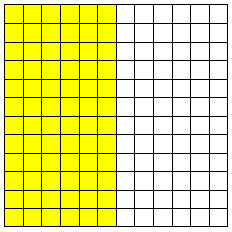 A  de la superficie coloréalo de rojo. Recuerda que 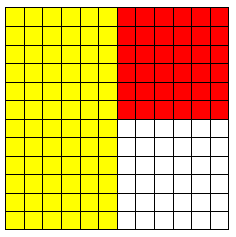 Por último, a  del cuadro ilumínalo de color verde. Recuerda que 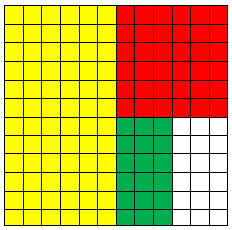 Ahora analiza y responde los siguientes cuestionamientos. Trata se contestar cada pregunta y después confirma tú repuesta con la explicación que se da a continuación.¿Es verdad que la superficie que falta de color corresponde a ? Explica, ¿Por qué?La superficie que no tiene color no corresponde a 4/16 ya que la fracción equivalente de  es igual a . Si se utilizan cuadros unidad como los de la clase anterior, se puede ver con más claridad: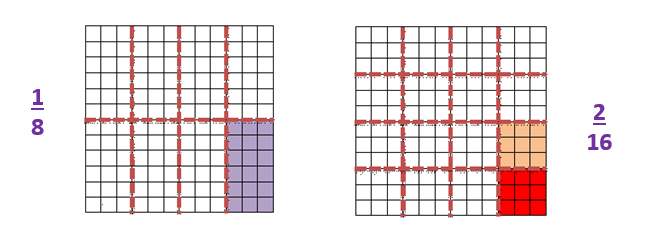 En las siguientes imágenes se observa, con la parte de color rojo, que  es equivalente a  y a 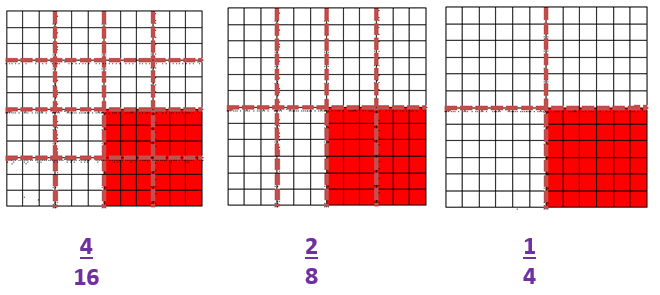 En el siguiente cuadro unidad colorea de anaranjado  de su superficie sin cubrir los otros colores, ¿Se podría cumplir esta instrucción?La respuesta es no ya que  es mayor que  que es la parte que falta de colorear.Esto se puede comprobar identificando en un cuadrado igual, las fracciones de  y 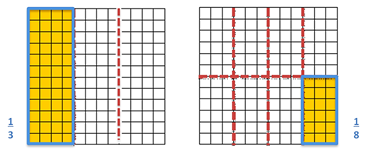 Esta actividad que acabas de realizar te permitirá continuar con el trabajo de la sesión de hoy.Si tienes libros en casa o cuentas con Internet, explóralos para saber más.¿Qué hacemos?Realiza las siguientes actividades.Traza varios cuadros de 10 por 10 cm o cuadritos.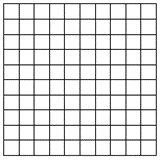 Divide un cuadro en 5 partes iguales. Para hacerlo, puedes contar los cuadritos que abarca la superficie del cuadrado y corroborar que son 100 cuadraditos, porque cada lado tiene 10 cuadraditos y  cuadraditos de área. Posteriormente divides los 100 cuadraditos entre 5 que son las partes a obtener, y nos da como resultado 20 cuadritos.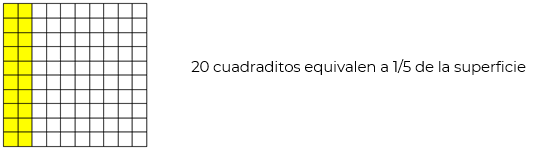 Otro procedimiento puede ser medir el lado del cuadrado sería: si el cuadro mide de lado 10 cm (o 10 cuadritos), haces la división para obtener 5 partes iguales, 10 entre 5 y el resultado es 2 es decir, que cada parte debe medir 2 cm (o 2 cuadritos). Ya obteniendo esto, puedes resaltar cada división con un color. Como se muestra en la imagen.Cada parte corresponde a  que se lee “quinto” o “quinta parte”.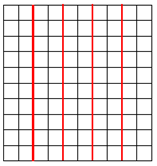 Con el mismo procedimiento anterior, obtén los décimos, 10 entre 10 = 1 cada parte debe medir 1 cm (o un cuadrito).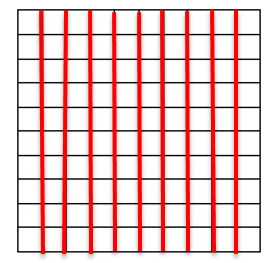 Como puedes ver, 10 cuadritos es el equivalente a  que se lee “décimo” o “décima parte”.Tanto los quintos y los décimos cubren a la unidad, entonces ¿Cuáles serían algunas fracciones equivalentes?Para obtener algunas fracciones equivalentes, realiza lo siguiente:En el cuadrado de quintos, vas a colorear con amarillo los decimos que cubran la superficie de 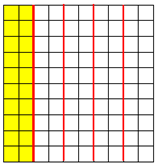 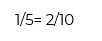 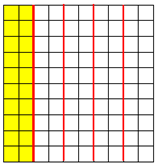 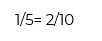 Para obtener la fracción equivalente de  en décimos, toma el cuadrado de décimos y pinta de verde la parte que cubre la mitad de la superficie.Resuelve las siguientes situaciones para practicar lo que has aprendido.Compara las siguientes fracciones. Utiliza los símbolos, igual, = mayor que, > y menor que, <¿Qué es menor  o ?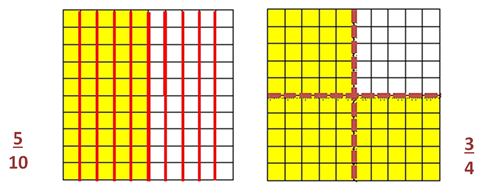  es menor que , porque solo cubre la mitad o  de la unidad.Se puede representar como  y se lee “cinco décimos menor que tres cuartos”¿Qué es mayor  o ? Para responder esta pregunta analiza el siguiente cuadrado de 12 cm (o 12 cuadritos de lado). Está dividido en tres partes iguales (que están remarcadas con rojo) y están coloreados 2/3 de amarillo. También está dividido en seis partes con la línea azul y así puedes observar qué parte ocupan 4/6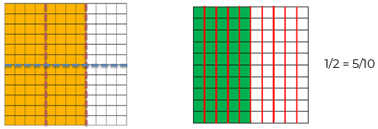 Como ves,  es igual a  ya a que ambos son equivalentes porque representan la misma cantidad de superficie iluminada.Se puede representar como  y se lee “dos tercios es igual a cuatro sextos”.¿Qué es mayor  o ?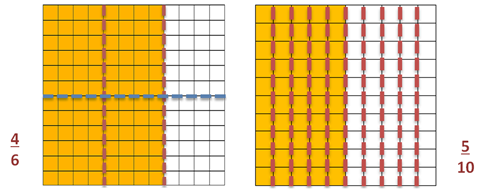  es mayor que  y  por lo tanto  es mayor que Se puede representar como  y se lee “cuatro sextos mayor que cinco décimos”. ¿Qué fracción será menor  o ?Para contestar esta pregunta observa que en ambas fracciones el numerador es mayor que el denominador, es decir que estas fracciones son mayores a la unidad. Observa la siguiente imagen: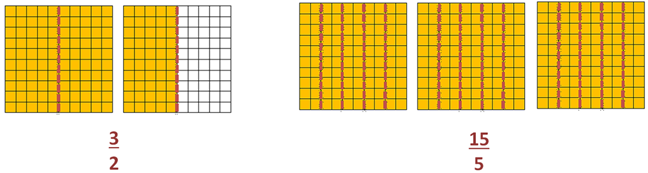 La fracción  es una unidad más un medio, y se lee “tres medios es igual a un entero con un medio”.Para analizar la fracción , recuerda que una unidad se forma al unir 5/5, por lo que con  obtienes tres enteros, porque puedes unir tres veces 5/5 es decir 15/5= 3 y se lee “quince quintos es igual a tres enteros”.Entonces  es menor que  y se puede representar como  o Sigue practicando para obtener más fracciones equivalentes, usa los cuadrados unidad para que las compares y sepas cuál es mayor o menor o si son iguales. Recuerda que si tienes alguna duda tu maestro te la resolverá y seguramente te proporcionará más información que te permitirá saber más sobre el tema.El Reto de Hoy:Realiza la siguiente actividad.Busca tres formas de comparar  con Platica con tu familia sobre lo que aprendiste, seguro les parecerá interesante y podrán decirte algo más.¡Buen trabajo!Gracias por tu esfuerzo.Para saber más:Lecturashttps://www.conaliteg.sep.gob.mx/